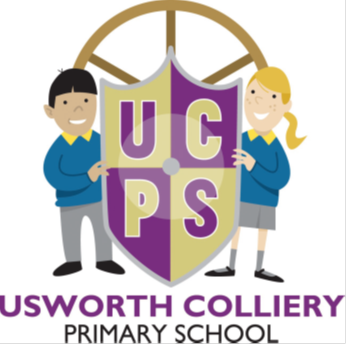 Usworth Colliery Primary SchoolBreakfast Club Application Form Child’s Name:________________________________ Class: ___________Please list below any foods allergies your child suffers from: ________________________________________________________________________________________________________________________________________________________________________________________________The breakfast club starts at 8am.  Children are not permitted to be on the school premises unaccompanied before this time.Your child must be signed into the breakfast club register and handed over to a member of the school staff by an adult each morning.The breakfast club is provided free of charge.Name:_________________________________________Signature:_____________________________________(person with parental responsibility)Date: _____________________